Об обращении Мурманской областной Думы к Министру строительства и жилищно-коммунального хозяйства Российской Федерации В.В.Якушеву о внесении изменений в Правила предоставления коммунальных услуг собственникам и пользователям помещений в многоквартирных домах и жилых домов в части расчета платы за коммунальную услугу по отоплению исходя из показаний коллективного (общедомового) прибора учета тепловой энергии, учитывающего объем тепловой энергии, потребленной в двух и более многоквартирных домах Государственное Собрание (Ил Тумэн) Республики Саха (Якутия)                                  п о с т а н о в л я е т:1. Поддержать обращение Мурманской областной Думы к Министру строительства и жилищно-коммунального хозяйства Российской Федерации В.В.Якушеву о внесении изменений в Правила предоставления коммунальных услуг собственникам и пользователям помещений в многоквартирных домах и жилых домов в части расчета платы за коммунальную услугу по отоплению исходя из показаний коллективного (общедомового) прибора учета тепловой энергии, учитывающего объем тепловой энергии, потребленной в двух и более многоквартирных домах.2. Направить настоящее постановление в Мурманскую областную Думу.3. Настоящее постановление вступает в силу с момента его принятия.Председатель Государственного Собрания   (Ил Тумэн) Республики Саха (Якутия) 					А.ЖИРКОВг.Якутск, 9 июля 2018 года             ГС № 1426-V                        ГОСУДАРСТВЕННОЕ СОБРАНИЕ(ИЛ ТУМЭН)РЕСПУБЛИКИ САХА (ЯКУТИЯ)                          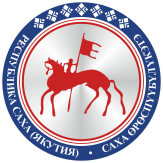                                       САХА  ЈРЈСПҐҐБҐЛҐКЭТИНИЛ ТYMЭНЭ                                                                      П О С Т А Н О В Л Е Н И ЕУ У Р А А Х